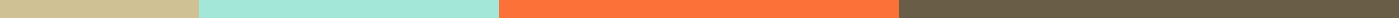 Student Course Registration FormStudent DetailsFull Name: _______________________________________________________Birth Date: _______________________________________________________Contact Email: ___________________________________________________Telephone: ______________________________________________________Enrollment InformationCourse Name(s) & Code(s):
Preferred Learning Mode: ☐ Online ☐ In-person ☐ HybridAcademic RecordsMost Recent School/College: ______________________________________Qualification: ___________________________________________________Graduation Date: ________________________________________________Fees & PaymentsFee Structure: __________________________________________________Payment Mode: ☐ Credit/Debit Card ☐ Bank Draft ☐ E-WalletTotal Fees Paid: _________________________________________________Declaration and SignatureI declare that the information provided in this form is accurate and complete to the best of my knowledge.Signature: _______________________________ Date: _______________________Course NameCourse CodeStart DateEnd Date